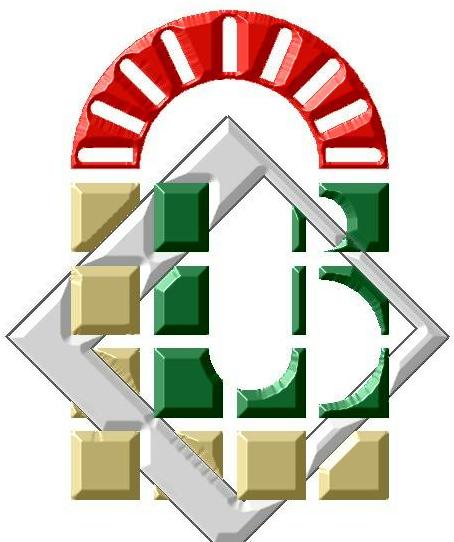 مناقشة أطروحة دكتوراه ل.م.د                                  ستناقش رسالة دكتوراه ل.م.د للطالب (ة) :                الاسم : سامية                  اللقب: منــــزرقسم: العلوم الاجتماعية                                     شعبة : علم الإجتماع           تخصص : علم اجتماع التنظيم والعمل والموسومة بـ   الادارة الالكترونية و معيقات الممارسة في المؤسسة الجزائرية : دراسة ميدانية بالادارة المحلية - بلدية بسكرة أنموذجا- وذلك يوم : الثلاثاء 18/05/2021  في الساعة : 08:30 بـــ : قاعة المناقشات بكلية العلوم الإنسانية والاجتماعية .وتتكون لجنة المناقشة من : الصفةالجامعةالرتبةالاسم واللقبالرقمرئيسابسكرةأستاذأسماء بن تركي 01مقررا ومناقشابسكرةأستاذ زرفة بولقواس  02عضوا مناقشابسكرةأستاذ صباح غربي  03عضوا مناقشاعضوا مناقشاتبسةأم البواقيأستاذ محاضر (أ)أستاذ محاضر(أ)بلقاسم مزيوةلطفي دمبري0405